Crumble aux &pommes et &poires de Savoie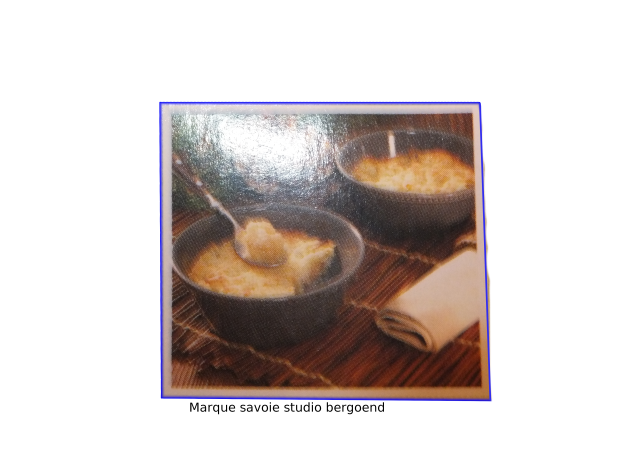 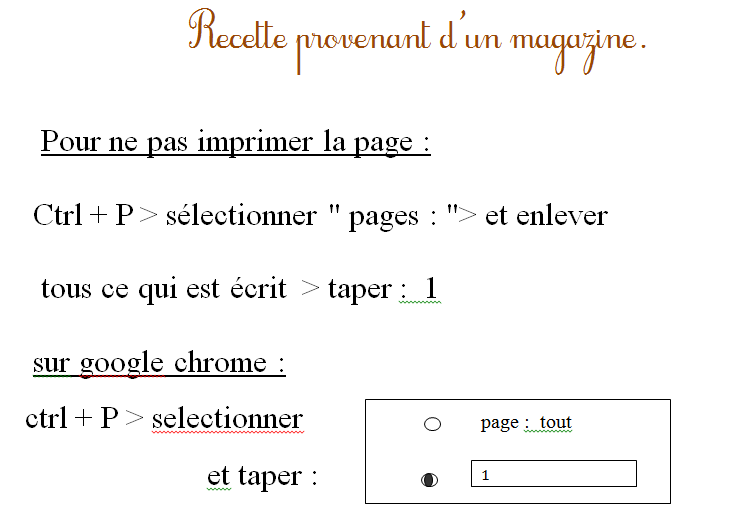 